Президентские состязания, муниципальный этап       18 марта в г. Добрянке прошел муниципальный этап Всероссийских соревнований школьников "Президентские состязания"  для 3, 6 и 10 классов образовательных учреждений Добрянского района.   Программа соревнований:  ОФП (прыжок в длину с места, челночный бег 3х10 м., подтягивание для юношей и отжимание для девушек, поднимание туловища за 30 сек., наклон вперед из положения сидя),  эстафета. Каждая команда состояла из 16 человек (8 девушек и 8 юношей) одного класса.        Шестые классы  МАОУ "Полазненской СОШ № 1"  представлял 6г класс. Команда показала второй результат в ОФП и была лучшая в эстафете.            Итог – второе место.  Поздравляем: Есина Артема, Епишина Андрея,           Казанцева Платона, Катаева Александра, Красильникова Вадима,           Семенова Артема, Смелянского Дениса, Ярофеева Егора, Вдовину Софью,            Ковтун Евгению, Красильникову Алину,  Кузнецову Анну,           Курбанбаеву Мухлису, Механошину Алину, Третьякову Софью,           Чекой Дарью, МишиуАлину.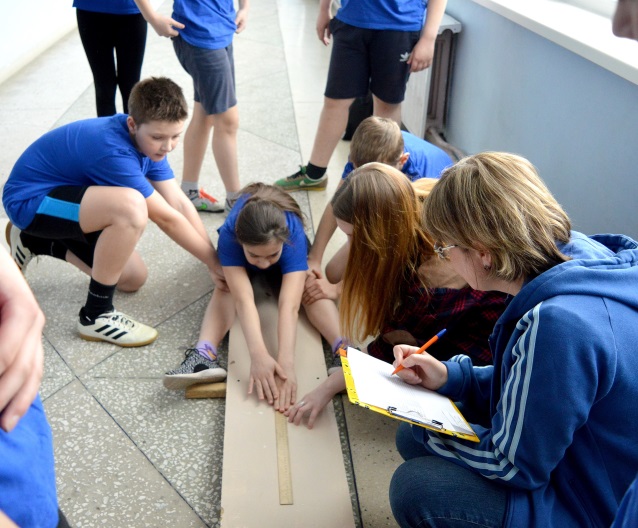 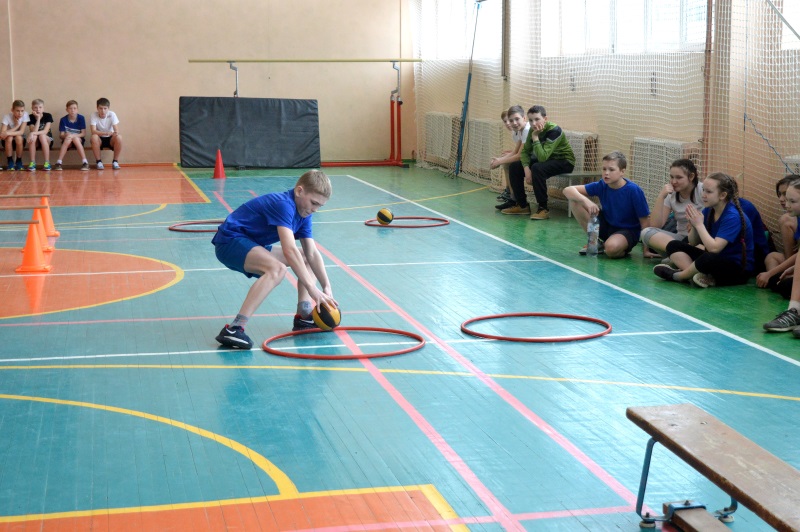        Сборная 10-х классов в итоговом протоколе заняла 2 место среди десятиклассников района, пропустив вперёд  МБОУ «ДСОШ № 3». Поздравляем: Вильданову Анну, Галкину Евгению, Губанову Елизавету,           Гущину Ксению, Киприянову Анну, Краснову Алёну, Рожкову Алину,          Чекой Анну, Батаруева Александра, Жижина Илью, Жижина Степана,          Карелина Михаила, Масленникова Дениса, Тазенкова Никиту,         Телегина Дмитрия, Шистерова Андрея.        Наши маленькие участники – 3а класс не попал в призеры соревнований. Благодарим за участие: Абатурову Викторию, Балдину Каролину,       Гайнанову Анику,  Дурбажеву Софью,  Корякину Валерию,  Крупину Марию,     Магеррамзаде Сабину, Осотову Александру,  Хижняк Анну, Черепанову Анну,      Буракова Максима, Гусева Андрея,  Давлетбаева Артемия, Дозморова  Егора,      Кузнецова Андрея,  Кузнецова Лаврентия,  Меньшикова Романа,       Сиднёва Рема, Спешилова  Егора. 